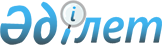 О ВЫПЛАТЕ ДЕНЕЖНОЙ КОМПЕНСАЦИИ ИНВАЛИДАМ ЗА МОТОКОЛЯСКИ
					
			Утративший силу
			
			
		
					ПОСТАНОВЛЕНИЕ Кабинета Министpов Республики Казахстан от 29 ноябpя 1993 г. N 1195. Утратило силу - постановлением Правительства РК от 28 июня 2002 г. N 703 ~P020703

      В целях выплаты денежной компенсации инвалидам стоимости мотоколяски, предусмотренной индивидуальной программой реабилитации и не предоставленной государственными органами, и в случае приобретения инвалидом мотоколяски за счет собственных средств Кабинет Министров Республики Казахстан ПОСТАНОВЛЯЕТ: 

      1. Утвердить прилагаемый порядок выплаты денежной компенсации инвалидам за мотоколяски. 

      2. Рекомендовать главам местных администраций обеспечить выплату денежных компенсаций инвалидам за мотоколяски за счет средств местных бюджетов в пределах ассигнований, предусмотренных на социальное обеспечение. 

      3. Ввести в действие указанное постановление с 1 января 1994 г. 

 

     Премьер-министр Республики Казахстан

                                                УТВЕРЖДЕН                                 постановлением Кабинета Министров                                         Республики Казахстан                                    от 29 ноября 1993 г. N 1195 



 

                              ПОРЯДОК 

               выплаты ежегодной денежной компенсации 

                   инвалидам за мотоколяску 



 

      Инвалидам из числа военнослужащих, инвалидность которых наступила в период прохождения воинской службы, и общего заболевания, с детства, имеющим право в соответствии с индивидуальной программой реабилитации на льготное обеспечение мотоколясками, но не приобретшим ее от государственных органов, выплачивать ежегодную денежную компенсацию в размере 1/5 части восьмидесятипроцентной стоимости мотоколяски, сложившейся на 1 января и 1 июля текущего года. 

      Инвалидам от трудового увечья и профессионального заболевания, имеющим право в соответствии с индивидуальной программой на бесплатное обеспечение мотоколясками, выплачивать ежегодную денежную компенсацию в размере 1/5 части ее стоимости, сложившейся на 1 января и 1 июля текущего года. 

      Выплата компенсации производится поквартально. Размер компенсации при первичной выплате определяется пропорционально числу полных месяцев до конца полугодия, в котором подано заявление и представлена выписка из акта освидетельствования медико-социально-экспертной комиссии по определению медицинских показаний на обеспечение транспортными средствами. 

      Инвалидам, имеющим в распоряжении мотоколяски с истекшим сроком эксплуатации, компенсация выплачивается после сдачи старой мотоколяски с учетом выплаченной ранее компенсации расходов на бензин. 

      Расходы, связанные с проведением указанных мероприятий, производить в пределах ассигнований, предусмотренных на социальное обеспечение в бюджетах областей и городов Алматы и Ленинска. 

      Инвалидам вследствие трудового увечья и профессионального заболевания денежная компенсация за мотоколяску выплачивается за счет предприятия-причинителя увечья. 

 
					© 2012. РГП на ПХВ «Институт законодательства и правовой информации Республики Казахстан» Министерства юстиции Республики Казахстан
				